Podklady k samostudiu z důvodu uzavření základních škol na dobu  27. dubna –7. května 2020  1.BVážení rodiče, posílám učivo na další období.Stále platí, že látku je třeba řádně „zažít“. Nespěchejte s vypracováváním. Snažte se hodně procvičovat a opakovat již naučené. Protože máme písanku č.4.  ve škole, bude k vyzvednutí 29 a 30.4.  v čase 8.00 – 15.30 hod.Každému jsem do písanky vložila listy na matematiku. Je to látka do konce školního roku. Je jen na vás, jestli listy použijete k procvičování nebo ne.Prosím o zaslání těchto 6 vypracovaných stránek za minulé období.  Slabikář  - str. 73Slabikář PS  - str. 42Písanka  - str. 37Matematika  - str. 7, NS – str. 42, 43Přeji všem pevné zdraví Ivana RosenbergováKurz třídy 1.B v google učebně je pod kódem: lmnpfkz  Kurz AJ třídy 1.B je v google učebně pod kódem: 2wxuit   (Michaela Schrötterová)	                                                                              Český jazyk a literatura – učitel:   Mgr. Ivana Rosenbergová                 kontakt: Ivana.Rosenbergova@zshajeslany.cz          Slabikář    -   74 - 79Hodně s dětmi čtěte a při vypracování cvičení se žlutou tužkou děti píší psace.Na straně 79 děti přepíší psacím písmem na linkovaný list hádanky. PS Slabikář  -  44 – 46Nezapomeňte při vypracování str. 44 na zadání i na str. 45. Do okének pod obrázek píšeme slabiku ( str. 46 ).Písanka   -  38 – 40, 1 – 6Na str. 40 vytváří děti věty – začínáme velkým písmenem.Pozor na opis a přepis písance č. 4 (opisujeme psací, přepisujeme z tiskacího na psací písmo).Anglický jazyk – učitel:  Michaela Schrötterová                                   kontakt: Michaela.Schrotterova@zshajeslany.cz                                                                                                                           Opakování - barvy:Otázka – What colour is it?Odpověď – It’s…..Vybarvi kolečka správnými barvami.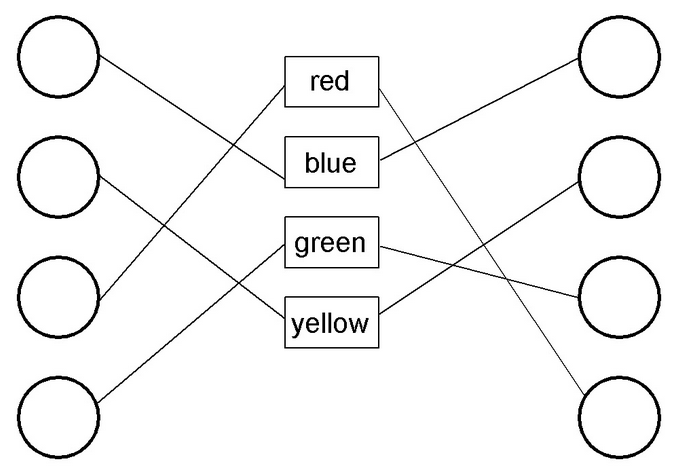 Vybarvěte čtyřlístky správnými barvami.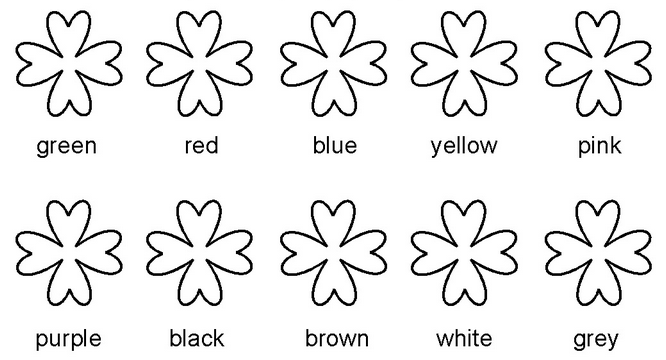 Písnička – barvy (colours) – zpívejte a tancujte! 😊https://www.youtube.com/watch?v=IrNfWHwjHvgSlovní opakování z předchozích lekcí – školní potřeby a rodinaAnglický jazyk – učitel: Bc. Lucie Fricová                                                                kontakt: Lucie.Fricova@zshajeslany.czOpakování - barvy:Otázka – What colour is it?Odpověď – It’s…..1. Vybarvi kolečka správnými barvami.2. Vybarvěte čtyřlístky správnými barvami.3. Písnička – barvy (colours) – zpívejte a tancujte! 😊https://www.youtube.com/watch?v=IrNfWHwjHvgSlovní opakování z předchozích lekcí – školní potřeby a rodinaMatematika – Mgr. Ivana Rosenbergová                                                   kontakt: Ivana.Rosenbergova@zshajeslany.cz          Matematika    -  9 – 12Na str. 9 používají děti pravítko a obyčejnou tužku.Pokračujeme s novou látkou.  Vždy nejdřív dopočítejte do 10 a pak zbytek.Ve slovních úlohách vyznačte vždy 10, příklad vypočítejte a napište krátkou odpověď.Protože mají děti sešity ve škole, napíší na linkovaný papír cvičení 11/ 3,  12/3.Dbáme na sloupečky tak jako v sešitech.Náš svět – Mgr. Ivana Rosenbergová                                                          kontakt: Ivana.Rosenbergova@zshajeslany.cz          Prvouka   -  44, 47Povídejte si o domácích mazlíčcích a zopakujte si probranou látku.Hudební výchova – Mgr. Ivana Rosenbergová                                         kontakt: Ivana.Rosenbergova@zshajeslany.cz          Zopakujte si známé písničky.Výtvarná výchova – Mgr. Ivana Rosenbergová                                         kontakt: Ivana.Rosenbergova@zshajeslany.cz          Nakreslete maminku ve slabikáři. Nakresli zvířátko do NS.Pracovní výchova – Mgr. Ivana Rosenbergová                                          kontakt: Ivana.Rosenbergova@zshajeslany.cz          Pomáhejte rodičům při přípravě jednoduché večeře.Tělesná výchova – Mgr. Ivana Rosenbergová                                            kontakt: Ivana.Rosenbergova@zshajeslany.cz          Pokud to jde, hodně sportujte (pamatujete si ze školy „ŠKOLKU SE ŠVIHADLEM nebo s MÍČEM ? )